Scenariusz terapii psychologicznej z wykorzystaniem TIKZajęcia dla uczennic klasy II i IIITemat zajęć: Czy współpraca popłaca?Cel główny: trening współpracy oraz usprawnianie funkcji poznawczych Pomoce TIK: laptop, tablica interaktywna, FunfloorCzas trwania: 45 minutCześć pierwszaPrzywitanie-Ćwiczenie na abstrahowanie, wykorzystanie wiedzy oraz wyobrażeń o świecieRozmowa o doświadczeniach z dzisiejszego dnia, wprowadzenie do tematu współpracy.Część drugaPomoce: tablica interaktywna, laptop- praca nad wyobrażeniami oraz konsekwencjami wyborówUczennice podają przykłady zadań, które ludzie robią wspólnie. Wyobrażamy sobie świat, w którym dorośli i dzieci nie pomagają sobie nawzajem, zawody nie współpracują ze sobą- zapisujemy możliwe przykłady funkcjonowania takiego świata.Część trzeciaPomoce: tablica interaktywna, laptop-rozumowanie, wnioskowanie, pamięć krótkotrwałaFilmik o współpracy - wyświetlany na tablicy interaktywnej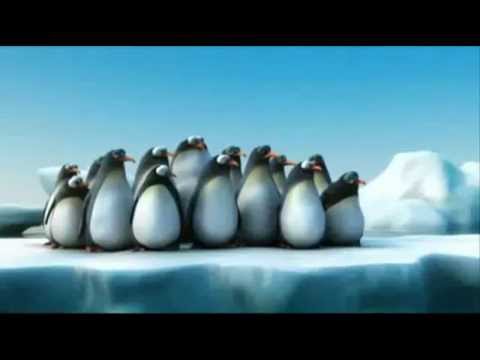 Pytanie do filmiku:jak zwierzęta radziły sobie z trudnościami?Kto im pomógł?Jak poprosić o pomoc? Jakich słów użyjesz? Do kogo się zwrócisz? Część czwartaPomoce: Funfloorrozpoznawanie, podejmowanie decyzji, zarządzanie sobą, rozwój myślenia logicznego oraz przyczynowo- skutkowegoZadanie, w którym uczennice mogą wspólnie podpowiadać sobie, a zadanie zostanie zaliczone tylko jeśli będą odszukiwać różnice w obrazkach na zmianę.Następnie uczennice tworzą historyjkę obrazkowa z zachowaniem logicznego ciągu przyczynowo- skutkowego. Dziewczynki mogą naradzać się i wspólnie stworzyć historię.PodsumowanieWnioskowanie, rozumowanie, tworzenie wypowiedzi, czekanie na swoją kolejPytania:Czy  ważna jest współpraca?Czy przyjemnie jest pracować w parze?Scenariusz 2 z wykorzystaniem TIKGrupa: uczniowie klasy VIITemat zajęć: Nie musisz się tak czuć.Cel zajęć: wypracowanie nowych strategi radzenia sobie z emocjami trudnymi (złość, stres, rozczarowanie)Czas trwania: 45 minutCześć pierwszaPrzywitanie i wprowadzenieuczniowie dzielą się ostatnią sytuacją, w której poczuli, że odczuwana emocja kontroluje ich zachowanie, mają trudności z skontrolowaniem zachowanianazwanie emocji z podanych sytuacjiOmówienie strategii poradzenia sobie w zaistniałej sytuacjiCzęść drugaPomoce: tablica interaktywna, laptop, Wordwall- praca nad wyobrażeniami oraz konsekwencjami wyborówOkreślenie różnych stopni przeżywanych emocji np. od rozdrażnienia, złości do furii i wściekłości.Stworzenie własnego koła emocji ( wykorzystywanie koła fortuny)Przedstawienie takiego modelu w języku polskim i angielskim. Znalezienie różnic i podobieństw.Część trzeciaPomoce: tablica interaktywna, laptop- pamięć długotrwała, rozumowanie  Przedstawienie za pomocą fiszek na platformie Quizlet różnych strategii na poradzenie sobie z różnymi trudnościami i stanami emocjonalnymiZapamiętanie ich przez uczniów, odpytanie za pomocą aplikacji. Część czwartarozumowanie, myślenie logiczne, dopasowywanie, pamięć długotrwałaWspólne tworzenie zadania na platformie Wordwall zadania z dopasowaniem sytuacji z życia (prowadząca przygotowuje listę możliwych sytuacji pasujących do poznanych na zajęciach sposobach radzenia sobie z emocjami).Wspólne sprawdzenie czy zadanie zostało prawnie wykonane- zagranie w dopasowanie strategi do sytuacji.